Рисование. «Домик»Задачи:Прививать интерес к рисованию.Продолжать формировать умение детей правильно держать кисточку, не напрягая мышц.Продолжать развивать навыки детей рисовать прямые, вертикальные и горизонтальные, длинные и короткие линии.Материалы и оборудование:Картинка домика, гуашь (краски), кисточка, стаканчик с водой, альбомный лист, салфетки.Ход занятия:-Мы сейчас превратимся в художников, и будем рисовать самые настоящий дом!  Объяснить и наглядно показать поэтапный ход рисования:-Домик мы будем рисовать синим цветом. С середины листа проводим длинную, вертикальную полоску сверху вниз, отступаем и проводим такую же полоску сверху вниз, а теперь соединяем короткой полоской слева направо вверху, и соединяем длинные полоски внизу. Вот мы нарисовали стены, а теперь будем рисовать крышу, над домиком находим середину вверху и ставим точку, а теперь от этой точки проводим к краешку домика длинную полоску, с левой стороны, и с правой стороны. А теперь нарисуем окошко.   А вот желтой краской, мы нарисуем солнышко, солнышко мы рисуем вверху, в верхней части листа. Солнышко у нас круглое как блин, и рисуем его мы желтой краской, а от солнышка рисуем прямые лучики.- Давайте поднимем наши пальчики!  Пальчиковая гимнастика.Раз, два, три, четыре, пять!Вышли пальчики гулять!Этот пальчик - гриб нашел,Этот пальчик - чистит стол,Этот - резал,Этот - ел.Ну, а этот лишь глядел!Продуктивная деятельность детей.Подведение итогов, анализ работы.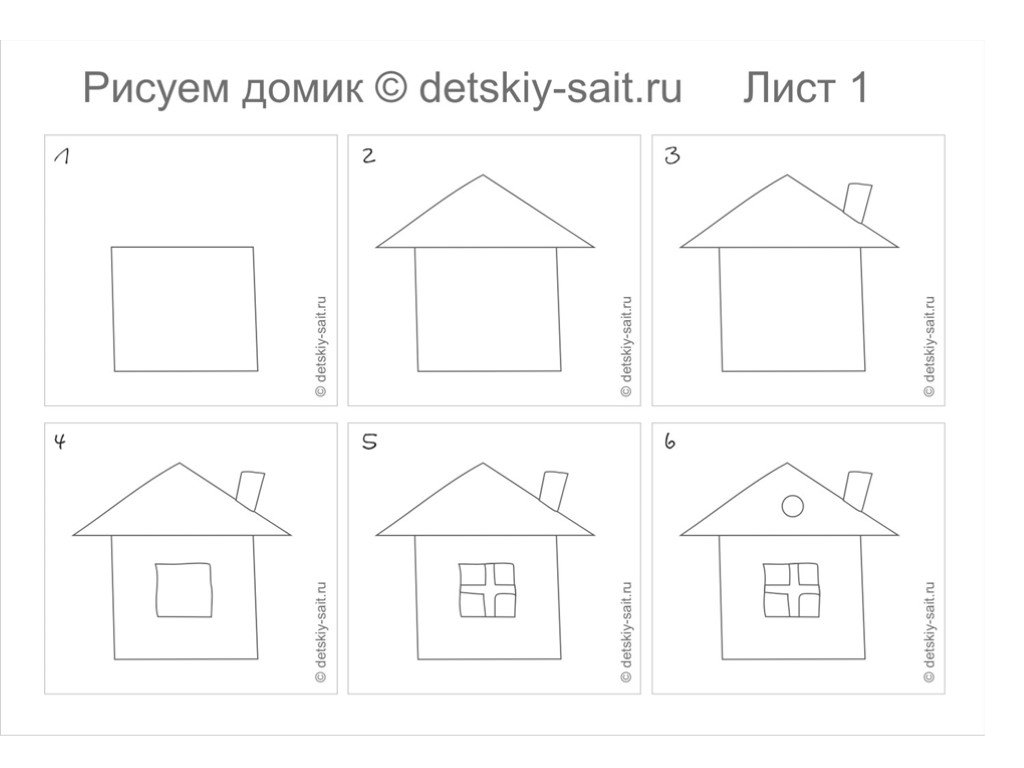 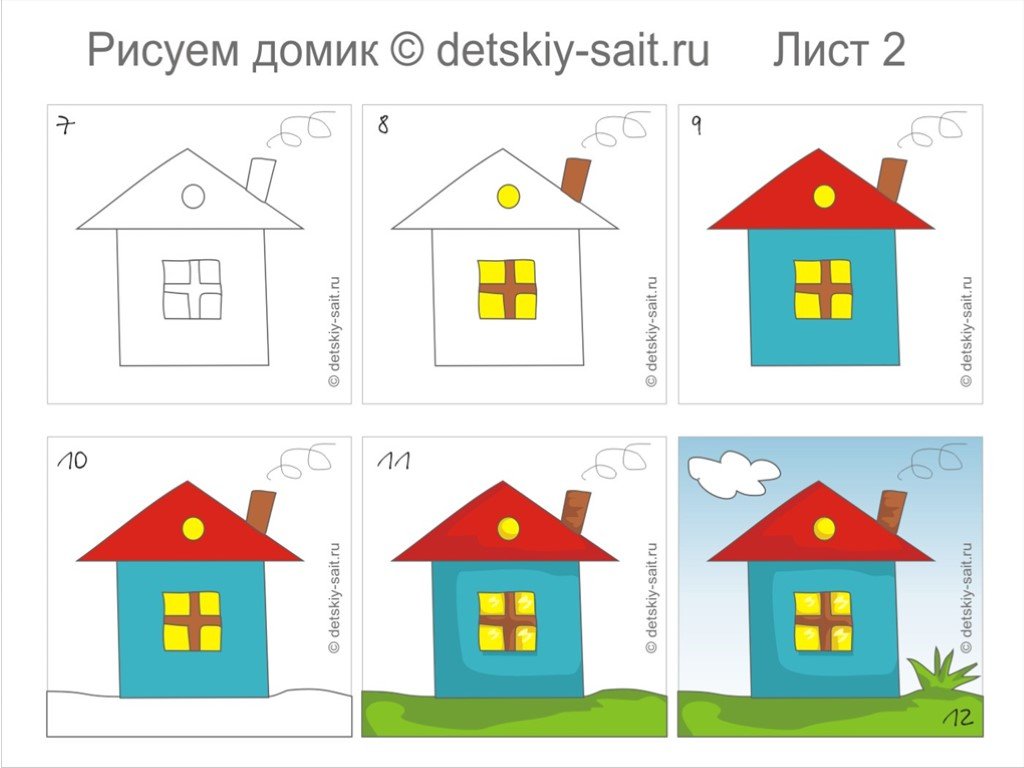 